Проект внесения изменений вГЕНЕРАЛЬНЫЙ ПЛАНБольшекатрасьского сельского поселенияЧебоксарского районаЧувашской Республики(актуализация генерального плана)Материалы по обоснованиюгенерального планаТом IIд. Большие Катраси - 2022СОСТАВ ПРОЕКТА ВНЕСЕНИЯ ИЗМЕНЕНИЙ В ГЕНЕРАЛЬНЫЙ ПЛАНI. Генеральный планПоложение о территориальном планированииКарта планируемого размещения объектов местного значения  поселенияКарта границ населенных пунктов (в том числе границ   образуемых населенных пунктов), входящих в состав поселенияКарта функциональных зон поселенияII. Материалы по обоснованию генерального планаМатериалы по обоснованию генерального плана в текстовой формеМатериалы по обоснованию генерального плана в виде картПриложение в электронном виде CD-диск с вложенными файлами 1 шт.: - Положение о территориальном планировании;- Материалы по обоснованию Генерального плана;- Копия карты границ населенных пунктов в растровом формате;- Копия карты планируемого размещения объектов в растровом формате;- Копия карты функциональных зон поселения или городского округа в растровом формате;- Копия материалов по обоснованию в виде карт в растровом формате;- Сведения, предусмотренные п.3.1 ст.19, п.5.1 ст.23 и п.6.1 ст.30 Градостроительного кодекса. xlsx.- Карта границ населенных пунктов (в том числе образуемых населенных пунктов). gml;- Карты планируемого размещения объектов. gml;- Карты функциональных зон поселения или городского округа. gml;- Материалы по обоснованию в виде карт. gml.                                                СОДЕРЖАНИЕ1. ВведениеПроект внесения изменений в Генеральный план Большекатрасьского сельского поселения Чебоксарского района Чувашской Республики (далее - Генеральный план) разработан на основании договора от 15 марта 2022 года № 46, заключенного между администрацией Большекатрасьского сельского поселения Чебоксарского района Чувашской Республики и ООО «НПП «Инженер».Целью подготовки проекта внесения изменений в Генеральный план является:- проектирование территорий для дальнейшего перспективного градостроительного освоения (в д. Яуши – территорию площадью 48 га, в д. Большие Катраси – территорию площадью 6 га, в д. Сархорн – территорию площадью 40  га, в д. Митрофанкасы - территорию площадью 12 га, в д. Василькасы – территорию площадью 28 га, в д. Малое Янгильдино – территорию площадью 54 га);- проектирование перспективного перевода в земли промышленности и иного специального назначения территории общей площадью 86 га;и актуализации правовых, методических и информационных основ для устойчивого развития территории Большекатрасьского сельского поселения Чебоксарского района Чувашской Республики (далее - сельского поселения).Проект внесения изменений в  Генеральный план выполнен: - в местной системе координат МСК-21 на основе цифровых топографических планов территории и кадастровых планов территорий сельского поселения;- в соответствии с приказом Минэкономразвития России от 09.01.2018 
№ 10 «Об утверждении требований к описанию и отображению в документах территориального планирования объектов Федерального значения, объектов регионального значения, объектов местного значения и о признании утратившим силу приказа Минэкономразвития России от 07.12.2016 №793».	При подготовке проекта внесения изменений в Генеральный план использованы:- Федеральный закон от 06.10.2003 №131-ФЗ «Об общих принципах организации местного самоуправления в Российской Федерации»;- «Градостроительный кодекс Российской Федерации» от 29.12.2004 №190-ФЗ;- «Земельный кодекс Российской Федерации» от 25.10.2001 №136-ФЗ;- Закон Чувашской Республики от 26.11.2020 № 102 «О Стратегии социально-экономического развития Чувашской Республики до 2035 года»;- Закон Чувашской Республики от 04.06.2007г. №11 «О регулировании градостроительной деятельности в Чувашской Республике»;- Закон Чувашской Республики от 24.11.2004 № 37 «Об установлении границ муниципальных образований Чувашской Республики и наделении их статусом городского, сельского поселения, муниципального района и городского округа»;- Схема территориального планирования Чувашской Республики, утвержденная постановлением Кабинета Министров Чувашской Республики от 25.12.2017 № 522 и материалы по внесению изменений в неё;- Постановление Главного государственного санитарного врача Российской Федерации от 25.09.2007 № 74 «О введении в действие новой редакции санитарно-эпидемиологических правил и нормативов СанПиН 2.2.1/2.1.1.1200-03 «Санитарно-защитные зоны и санитарная классификация предприятий, сооружений и иных объектов»;- Постановление Правительства РФ от 24.02.2009 № 160 «О порядке установления охранных зон объектов электросетевого хозяйства и особых условий использования земельных участков, расположенных в границах таких зон» (вместе с «Правилами установления охранных зон объектов электросетевого хозяйства и особых условий использования земельных участков, расположенных в границах таких зон»);- Постановление Главного государственного санитарного врача РФ от 14.03.2002 № 10 «О введении в действие Санитарных правил и норм «Зоны санитарной охраны источников водоснабжения и водопроводов питьевого назначения. СанПиН 2.1.4.1110-02» (вместе с «СанПиН 2.1.4.1110-02. 2.1.4. Питьевая вода и водоснабжение населенных мест. Зоны санитарной охраны источников водоснабжения и водопроводов питьевого назначения. Санитарные правила и нормы», утв. Главным государственным санитарным врачом РФ 26.02.2002);- Решение Собрания депутатов Чебоксарского района от 22.02.2019 N 34-03 «О стратегии социально-экономического развития Чебоксарского района Чувашской Республики до 2035 года»;- Постановление администрации  Чебоксарского района Чувашской Республики от 29.04.2021 № 488 «Об утверждении комплексной муниципальной  программы Чебоксарского района «Социально-экономическое развитие Чебоксарского района Чувашской Республики на 2020 - 2025 годы»;- Схема территориального планирования Чебоксарского района, утвержденная решением Собрания депутатов Чебоксарского района от 06.05.2004 (с изменениями внесенными решением Собрания депутатов Чебоксарского района от 14.08.2014 № 34-03);- Местные нормативы градостроительного проектирования Большекатрасьского сельского поселения Чебоксарского района Чувашской Республики  (утверждены решением Собрания депутатов Большекатрасьского сельского поселения Чебоксарского района Чувашской Республики 05.04.2018 № 25-01);- Генеральный план Большекатрасьского сельского поселения Чебоксарского района Чувашской Республики (утвержденный решением Собрания  депутатов  Большекатрасьского сельского поселения Чебоксарского района Чувашской Республики от 09.12.2008 № 21-03).1. Общие сведения о сельском поселенииКраткая информация о современном состоянии сельского поселения Большекатрасьское сельское поселение входит в состав Чебоксарского района и расположено в 15 километрах северо-западнее  районного  центра — п. Кугеси Чебоксарского района Чувашской Республики. Поселение образовано и наделено статусом сельского поселения Законом Чувашской Республики от 24.11.2004 года №37 «Об установлении границ муниципальных образований Чувашской Республики и наделении их статусом городского, сельского поселения, муниципального района и городского округа».  Административным центром Большекатрасьского сельского поселения является д. Большие Катраси. Поселение состоит из 7 населенных пунктов входящих в его административное подчинение: д. Большие Катраси, д. Василькасы, д. Малое Янгильдино, д. Малые Карачуры, д. Митрофанкасы, д. Сархорн, д. Яуши.Основу транспортной сети сельского поселения составляют автомобильные дороги общего пользования:- федерального значения М7 «Волга» Москва - Владимир - Нижний Новгород - Казань – Уфа;- регионального значения а/д «Чебоксары – Сурское» (до границы Ульяновской области) (97 ОП РЗ 97К-001);- муниципального значения а/д «Чебоксары – Сурское» – Малые Карачуры.Наличие вблизи Большекатрасьского сельского поселения вышеперечисленных автодорог позволяет оценивать положение сельского поселения как благоприятное для развития агропромышленного комплекса и развитие отраслей экономики, ориентированных на вывоз производимой в поселении сельскохозяйственной продукции.Инвестиционным потенциалом (инвестиционной привлекательностью) Большекатрасьского сельского поселения является сельское хозяйство, предприятия переработки сельскохозяйственной продукции, животноводство.Общая площадь территории Большекатрасьского сельского поселения составляет 3397,73 га, из них площадь в границах населенных пунктов – 672,6194 га (20 % от общей площади).Демографический потенциал и расселениеЧисленность населения сельского поселения по состоянию на 01.01.2022 составляет 3272 человек (по сведениям, предоставленным администрацией сельского поселения). Динамика оценки численности населения Большекатрасьского сельского поселения представлена в таблице 1.Таблица 1За период с 2011 г. до современного состояния численность населения поселения уменьшилась на 377 чел. или на 13%, в т.ч. естественная убыль составила - 112 чел. (в 2011-2021 г.г. родилось 236 чел., умерло – 348).  Как видно из приведенных выше данных, за указанный период показатель смертности населения в поселении преобладает над показателем рождаемости населения, что привело к естественной убыли населения. С 2011 по настоящее время в поселении наблюдался положительный миграционный прирост населения, всего 174 чел. (количество прибывших преобладает на количеством выбывших из сельского поселения).В настоящее время Чувашия вернулась к ситуации с общей естественной убылью населения. Суммарный коэффициент рождаемости, характеризующий процесс воспроизводства поколений в 2015 г. достиг своего локального пика в 1,91  и в 2019 г. снизился до уровня 1,47, что соответствует уровню 2007 г. Для обеспечения простого воспроизводства населения рассматриваемый показатель должен превышать 2,1, поскольку для замещения поколения материей поколением сопоставимым по численности поколением дочерей на каждую женщину должно приходиться более 2 рожденных ею детей. Административно-территориальное деление Большекатрасьского сельского поселения представлено в таблице 2.							Таблица 2Плотность населения на территории Чебоксарского района:- на 01.01.2017 составляла 28,24 чел/кв. км (средний показатель по Чувашской Республике – 67,37 чел/кв. км);- на 01.01.2020 составляла 26,08 чел/кв. км (средний показатель по Чувашской Республике – 66,39 чел/кв. км).Удельный вес возрастных групп в общей численности населения Чувашии соответствующего возраста, в процентах (по данным Чувашстата) представлен в таблице 3.Таблица 3На территории Чебоксарского района (в т.ч. Большекатрасьского сельского поселения) доля населения трудоспособного возраста выше 57%, доля лиц моложе трудоспособного возраста ниже 18 % (территория с относительно молодой  возрастной  структурой).Перспективная численность населенияЧисленность населения по новому оптимистичному варианту демографического прогноза на начало года представлена в таблице 4, в тыс.человек.                                                Таблица 4По оптимистичному варианту прогноза  перспективной численности населения в Чебоксарском муниципальном районе (в том числе и в Большекатрасьском сельском поселении), демонстрирующем в настоящее время наиболее стабильное демографическое развитие численность населения стабилизируется.Экономический потенциал Производственная сфераСельское хозяйство занимает стратегически важное место в экономике Чувашской Республики. Чувашия является одним из крупнейших сельскохозяйственных районов в Приволжском округе.По природно-экономическим условиям Чувашия делится на пять зон: северо-западная, северо-восточная, центральная, юго-западная и юго-восточная. Чебоксарский район относится к северо-западной зоне, которая характеризуется зерново-картофеле-овощеводческим направлением в растениеводстве, ведущей отраслью в животноводстве является молочно-мясное скотоводство. Наличие крупных городов определило специализацию хозяйств этой зоны пригородного направления (птицеводство, свиноводство, овощеводство защищенного грунта и пр.). Эта зона – крупный центр промышленной переработки сельскохозяйственной продукции.Сельское хозяйство является одним из основных секторов экономики Большекатрасьского сельского поселения и от его эффективной работы во многом зависит стабильность социально-экономической ситуации. Специализация сельского хозяйства Большекатрасьского сельского поселения – молочно-зерновая. Развито производство мяса, овощей, картофеля, технических культур, семеноводство, кормопроизводство. Территория поселения характеризуется благоприятными природно-климатическими условиями для развития сельского хозяйства из-за теплообеспеченности вегетационного периода (безморозный период 143 дня) и влаги (340 мм осадков). Почвы этой зоны обладают достаточным плодородием. В основном это среднекислые темно-серые и серые лесные почвы, гуммусированные, и поэтому они могут сильно иссушаться.В сельском хозяйстве сформировалось три группы товаропроизводителей:- 1  сельскохозяйственное предприятие (ООО «Сад»);- 1395  хозяйство населения, включающие в себя личные подсобные хозяйства, коллективные сады, огороды;- крестьянско-фермерские хозяйства.Большекатрасьское сельское поселение характеризуется сельскохозяйственной специализацией экономики, развито малое предпринимательство, крупного промышленного производства нет. На территории поселения  в настоящее время функционируют:               7 точек торгового обслуживанияМагазин «Елочка»  Магазин «Каравай»Магазин «24» Магазин  «Ладья»Магазин «Клен» Магазин  Ишлейского райпо в д.М.Карачуры Магазин Ишлейского райпо в д..Яуши 1 предприятие малого бизнесаООО «Сетка» - производство изделий из проволоки, цепей и пружин;1 предприятие транспортаИП Никитин И.В. Проектные мероприятия по развитию производственной сферыПроектом Генерального плана предусмотрены территории для дальнейшего градостроительного освоения с переводом категории земель на земли промышленности и иного специального назначения с размещением на них объектов, связанных с производственной деятельностью (д. Яуши, д. Большие Катраси, д. Малое Янгильдино).Жилищный фондОбщая площадь жилого фонда сельского поселения на 2022 г. составляет 36,68   тыс.кв.м., обеспеченность населения жильем – 26,3 кв.м./чел. Всего в поселении насчитывается 1395 индивидуальных жилых дома и 209 квартир. Структура жилищного фонда сельского поселения представлена в таблице 6 (по сведениям, предоставленным администрацией сельского поселения).                                                                                          Таблица 6В деревнях идет процесс капитализации жилищного фонда – замена некапитальных деревянных домов на капитальные каменные,  также на территории поселения активно   идет строительство новых домов усадебного типа (что обусловлено расположением населенных пунктов в непосредственной близости от г. Чебоксары).Динамика строительства жилья на территории Большекатрасьского сельского поселения представлена в таблице 7 (по сведениям, предоставленным администрацией сельского поселения).Таблица 7На расчетный период ожидается приток жителей сельского поселения, который обусловлен спросом на усадебные индивидуальные жилые дома. В связи с этим, на отдельных территориях сельского поселения планируется индивидуальная усадебная застройка. Дополнительными факторами, вызывающими повышенный спрос, являются относительно природно-рекреационный потенциал территории и транспортная доступность к городам и местам приложения труда. Перспективы развития жилищного строительстваПерспективное жилищное строительство Большекатрасьского сельского поселения  обусловлено спросом на усадебные индивидуальные жилые дома и направленно на создание условий для развития массового строительства жилья, в том числе стандартного жилья, путем снятия административных барьеров на рынке жилищного строительства, содействия обеспечению жилищного строительства земельными участками и их инфраструктурному обустройству.Стратегией социально-экономического развития Чебоксарского района до 2035 годы, в соответствии с муниципальной программой «Экономическое развитие Чебоксарского района» (утвержденной Постановлением администрации Чебоксарского района от 04.03.2019 г. №199/1) предусмотрены следующие перспективные инвестиционные проекты:- строительство индивидуальных жилых домов в новом жилом массиве (13 ИЖД - 1500 кв. м на площади 2,9 га, электроснабжение, газоснабжение, водоснабжение, инженерные сети, строительство уличных дорог с твердым покрытием) – общая стоимость 135 млн.руб., срок реализации проекта – 2020-2035 гг.;- строительство индивидуальных жилых домов в новом жилом массиве в д. Малое Янгильдино (42 ИЖД - 4250 кв. м жилья, на площади 7,06 га, электроснабжение, газоснабжение, водоснабжение, бытовая канализация, строительство артезианской скважины водобашни, очистные сооружения инженерные сети, строительство административно-торгового центра, ФАП) – общая стоимость 300 млн. руб., срок реализации проекта – 2019-2035 гг.;- строительство индивидуальных жилых домов в новом жилом массиве в д. Митрофанкасы (71 ИЖД - 6500 кв. м на площади 8,5 га, электроснабжение, газоснабжение, водоснабжение, бытовая канализация, строительство артезианской скважины водобашни, очистные сооружения инженерные сети) – общая стоимость 300 млн.руб., срок реализации проекта – 2019-2035 гг.Инженерная инфраструктураВодоснабжение Удельное среднесуточное водопотребление принято в соответствии с СП 31.13330.2012 «Водоснабжение. Наружные сети и сооружения» и составляет для муниципальных районов – 230 л/сут./чел. Прогнозное водопотребление в целом по Чебоксарскому району составит на 2040 г. – 14,4 тыс. м3/сут.Питьевой водой в Большекатрасьском сельском поселении обеспечено все население. Централизованным водоснабжением пользуются: д. Большие Катраси, д. Сархорн, д. Василькасы, д. Митрофанкасы, д. Малые Карачуры, д. Малое Янгильдино, частично д. Яуши. Остальное население д. Яуши забор воды производит из индивидуальных колодцев и домашних скважин. Основные характеристики системы водоснабжения сельского поселения представлены в таблице 9.Таблица 9Источником хозяйственно-питьевого централизованного водоснабжения на территории сельского поселения являются подземные воды из 8 артезианских источников.Водопроводные сети и сооружения имеют различную степень износа: магистральные водопроводы – 50-80%, разводящие сети – 50-70%, водонапорные башни – 40-90%.Централизованные системы водоснабжения сельского поселения обеспечивают потребителей следующими видами водоснабжения:- хозяйственно-питьевые нужды;- производственные нужды промышленных предприятий.Качество воды соответствует требованиям СанПиН 1.2.3685-21 «Гигиенические нормативы и требования к обеспечению безопасности и (или) безвредности для человека факторов среды обитания».Ни один из источников водоснабжения сельского поселения в настоящее время не оборудован приборами учета воды. Отсутствие данных по фактическому отпуску воды не позволяет оценить фактические потери воды в системах централизованного водоснабжения сельского поселения при ее производстве и транспортировке.Общие неучтенные потери в системах централизованного водоснабжения составляют 21% от общего количества поднятой воды. Неучтенные потери составляют значительную часть от общего количества поднятой воды.Наличие приборов коммерческого учета воды у бюджетных и иных организаций составляет 100%. Приборный учёт потребления холодной воды не установлен, кроме многоквартирных домов по ул. Молодежная д. Большие Катраси.Водопроводные очистные сооружения в Большекатрасьском сельском поселении имеются только в д. Большие Катраси, в остальных населенных пунктах отсутствуют.Сети и сооружения требуют проведения реконструкции на наиболее изношенных участках.Нормативы потребления коммунальных услуг по холодному и горячему водоснабжению, водоотведению в жилых помещениях утверждены постановлением Кабинета Министров Чувашской Республики от 04.09.2012 №370 «Об утверждении нормативов потребления коммунальных услуг по холодному и горячему водоснабжению, водоотведению и об особенностях расчета размера платы за коммунальную услугу по отоплению на территории Чувашской Республики».Проектные мероприятия по развитию системы водоснабженияСтратегией социально-экономического развития Чебоксарского района до 2035 годы, в соответствии с муниципальной программой «Экономическое развитие Чебоксарского района» (утвержденной Постановлением администрации Чебоксарского района от 04.03.2019 г. №199/1) предусмотрены следующие перспективные инвестиционные проекты:- реконструкция систем водоснабжения в д. Большие Катраси, д. Митрофанкасы (общая стоимость 50,0 млн.руб., срок реализации проекта 2022-2028 гг.);Проектом Генерального плана даны предложения по проведению на территории сельского поселения следующих социально-значимых мероприятий:- ремонт водопровода д. Яуши;- ремонт водопровода в д. Малые Карачуры;- строительство водонапорной башни в д. Большие Катраси;- строительство водонапорной башни в д. Малое Янгильдино.ВодоотведениеУдельное среднесуточное водоотведение бытовых сточных вод в соответствии с СП 32.13330.2018 «Канализация. Наружные сети и сооружения» принимается равным удельному среднесуточному водопотреблению и составляет для муниципальных районов – 230 л/сут./чел. Таким образом, прогнозный объем сточных вод в целом по Чебоксарскому району составит на 2040 г. – 14,4 тыс. м3/сут.Водоотведение в Большекатрасьском сельском поселении осуществляется посредством автономных систем канализации. Протяженность канализационных сетей составляет 0,860 км. Средний износ всех канализационных сетей сельского поселения составляет 88%.В индивидуальных жилых домах отвод сточных вод осуществляется в выгребные ямы, надворные туалеты с последующим сбросом на рельеф. С целью повышения качественного уровня проживания населения и улучшения экологической обстановки на территории Большекатрасьского сельского поселения необходимо предусмотреть строительство канализационных очистных сооружений, а также организацию сбора и транспортировки сточных вод для их очистки и утилизации. ЭлектроснабжениеЭлектроснабжение потребителей Большекатрасьского сельского поселения осуществляется от электроподстанций, обслуживаемых Филиалом ПАО «Россети Волга» -«Чувашэнэрго». Организация, эксплуатирующая электросети - Северное производственное отделение. Электроснабжение осуществляется от опорных подстанций ПС 35/10 кВ Чандрово, ПС 110/10 кВ Катраси, ПС 110/10 кВ Лапсары.По поселению проходят следующие линии электропередачи: ВЛ 220 кВ Чебоксарская ГЭС – Венец с отпайкой на ПС Абашево;ВЛ 110 кВ Южная – 1,2;ВЛ 110 кВ Катраси – Чапаевская;ВЛ 110 кВ Южная – Катраси с отпайкой на ПС «Лапсары»;ВЛ 110 кВ ТЭЦ-2 – Катраси с отпайками на ПС «Светлая» и ПС «Луч»;ВЛ 110 кВ ТЭЦ-3 – Катраси с отпайкой на ПС «Новая».Основное оборудование подстанций находится в удовлетворительном состоянии. Трассы ВЛ в удовлетворительном состоянии, опоры железобетонные. Распределение электроэнергии между потребителями поселения осуществляется на напряжении 0,4 кВ. Существующая схема высоковольтных электрических сетей обеспечивает надежное  электроснабжение поселения. Проектное предложение, для электроснабжения сельского поселения должна быть разработана отдельная схема электроснабжения на основе Схемы перспективного развития электрических сетей Чувашской Республики с учетом анализа роста перспективных электрических нагрузок.Мероприятиями по развитию системы электроснабжения сельского поселения станут: - реконструкция существующего наружного освещения улиц и проездов;- внедрение современного электроосветительного оборудования, обеспечивающего экономию электрической энергии.Проектные мероприятия по развитию системы электроснабженияПроектом Генерального плана даны предложения по проведению на территории сельского поселения следующих социально-значимых мероприятий:- строительство трансформаторной подстанции в д. Яуши.ГазоснабжениеЧувашская Республика занимает лидирующее положение в Приволжском федеральном округе по плотности магистральных газопроводов и газопроводов-отводов. Ее территорию пересекают 11 ниток магистральных газопроводов общей протяженностью в границах Республики 1292,3 км, что создало благоприятные условия для газификации населенных пунктов.В настоящее время природный газ доведен практически до каждого населенного пункта Чувашской Республики. Суммарно, на территории всей республики остаются негазифицированными 114 населенных пунктов. Уровень газификации природным газом в Чувашской Республике на 01.01.2020 составляет 91,4%.Снабжение природным и  сжиженным газом потребителей в Большекатрасьском сельском поселении осуществляет ООО «Газпром межрегионгаз Чебоксары», природным газом  пользуется население 7 населённых пунктов. Количество индивидуальных домовладений, газифицированных природным газом 91,1 %.Источниками газопотребления являются население, предприятия торговли,  коммунально-бытовые учреждения и предприятия, котельные и бытовые печи и  сельскохозяйственные  предприятия.Существующая схема газоснабжения является трехступенчатой и состоит из следующих элементов:- сети низкого давления (до 0,005 Мпа); среднего давления (0,005-0,3 Мпа включительно); высокого давления (1кат. 0,6 -1,2 Мпа, 2кат. 0,3 – 0,6 Мпа;- головных газораспределительных пунктов;- газораспределительных пунктов (ГРП, ШРП), расположенных на территории Большекатрасьского сельского поселения.Использование во всех отраслях хозяйства природного газа улучшает условия проживания населения, позволяет использовать газ как топливо для котельных, значительно снижает расходы тепло - и электроснабжение.В системе газоснабжения  сельского поселения, можно выделить следующие основные задачи:- подключение к газораспределительной системе  объектов нового строительства;- обеспечение надежности газоснабжения потребителей;- своевременная перекладка газовых сетей и замена оборудования;- повышение уровня обеспеченности приборным учетом потребителей в жилищном фонде.Мероприятия по газификации предусматривают повышение уровня обеспеченности приборным учетом потребителей в жилищном фонде. Оказать содействие в подключении домовладений  к газораспределительным сетям.Проектные мероприятия по развитию системы газоснабженияПроектом Генерального плана даны предложения по проведению на территории сельского поселения следующих социально-значимых мероприятий:- строительство газорегуляторного пункта в д. Яуши;- строительство газорегуляторного пункта в д. Малое Янгильдино.ТеплоснабжениеВ настоящее время теплоснабжение Большекатрасьского сельского поселения
осуществляет Администрация Большекатрасьского сельского поселения.Теплоснабжающая организация отпускает тепловую энергию в виде сетевой
воды на нужды теплоснабжения потребителям, следующего типа: жилые здания, школа – Большекатрасьского сельского поселения.Централизованным теплоснабжением в Большекатрасьском сельском поселении охвачены многоквартирные жилые дома по ул. Молодежная д. Большие Катраси и МБОУ «Большекатрасьская СОШ».Отпуск тепла производится от одного источника тепловой энергии.Характеристика источника тепловой энергии представлена в таблице 13.Таблица 13Для предоставления коммунальных услуг надлежащего качества и снижения
гидравлических потерь в тепловых сетях, рекомендуем произвести увеличение
диаметров трубопроводов на проблемных участках.На данный момент дефицит тепловой мощности источника тепловой энергии
котельной д. Большие Катраси отсутствует.В Большекатрасьском сельском поселении теплоснабжение социально-значимых объектов осуществляется в основном от отдельно стоящих и встроено-пристроенных котельных. В качестве топлива используется в основном газ. Теплоснабжение осуществляется природным газом. Необходимо повышение энергоэффективности существующих котлов путем применения мероприятий по энергосбережению в теплоснабжении.Теплоснабжение индивидуальной жилой застройки, а также объектов общественно-делового назначения осуществляется от индивидуальных газовых котлов.Теплоснабжение перспективной одноэтажной индивидуальной застройки предполагается децентрализованное от автономных (индивидуальных) источников тепла. Анализ существующей системы теплоснабжения выявил, что данная система является оптимальным вариантом для населенных пунктов Большекатрасьского сельского поселения.Проектные мероприятия по развитию теплоснабжения:Стратегией социально-экономического развития Чебоксарского района до 2035 годы, в соответствии с муниципальной программой «Экономическое развитие Чебоксарского района» (утвержденной Постановлением администрации Чебоксарского района от 04.03.2019 г. №199/1) предусмотрены следующие перспективные инвестиционные проекты:- перевод на индивидуальное отопление МКЖД ул. Молодежная д. Большие Катраси (общая стоимость – 10,0 млн.руб., срок реализации проекта 2020-2025 гг.).Объекты информатики и связиСельское поселение обеспечено услугами связи посредством почтовых отделений 
№ 429525, расположенного в д. Большие Катраси, ул. Молодежная, д. 2.Населенные пункты поселения находятся в зоне цифрового эфирного наземного вещания. Территория поселения закольцована оптоволоконным каналом связи и полностью покрыта сетями мобильной связи и мобильного интернета.Транспортная инфраструктураОснову транспортной сети Большекатрасьского сельского поселения составляют автомобильные дороги общего пользования:- федерального значения М7 «Волга» Москва - Владимир - Нижний Новгород - Казань – Уфа;- регионального значения а/д «Чебоксары – Сурское» (до границы Ульяновской области) (97 ОП РЗ 97К-001);- муниципального значения а/д «Чебоксары – Сурское» – Малые Карачуры.Железнодорожным транспортом население поселения пользуются через железнодорожные вокзалы в Чебоксарах и Канаше, водным и воздушным транспортом посредством речного вокзала и аэропорта Чебоксарской агломерации.В настоящее время транспортные потребности жителей и организаций на территории сельского поселения реализуются средствами автомобильных дорог.Оценка транспортного спроса включает в себя процесс анализа передвижения населения к объектам тяготения, размещенным в различных зонах территории населенных пунктов.В основе оценки транспортного спроса на объекты тяготения лежат потребности населения в передвижении. Можно выделить основные группы объектов тяготения:- объекты социальной сферы;- объекты культурной и спортивной сферы;- объект школьного образования;- объекты трудовой занятости населения.Потребность внутрипоселковых перемещений населения реализуется с использованием личного автотранспорта либо в пешем порядке. Межселенные перемещения осуществляются с использованием маршрутного транспорта, такси. Уровень автомобилизации по Чебоксарскому муниципальному району составляет 228 легковых автомобиля на 1000 жителей (в целом по Чувашской Республике - 210 легковых автомобилей на 1000 жителей). Доставка к объектам трудовой занятости населения внутри и за пределы сельского поселения осуществляется преимущественно автотранспортом предприятий.Сельское поселение связано с районным центром – п. Кугеси и столицей республики – 
г. Чебоксары дорогой с твердым покрытием.Сведения о протяженности и виде покрытия проезжей части улиц и дорог в населенных пунктах Большекатрасьского сельского поселения представлены в таблице 13.Таблица 13В настоящее время одной из причин, сдерживающих социально-экономическое развитие  сельского поселения является неудовлетворительное состояние (несоответствие нормативным требованиям более чем 62 процентов протяженности дорожной сети) и недостаточный уровень развития существующей сети автомобильных дорог общего пользования районного значения. Значительная часть автомобильных дорог общего пользования районного значения имеет высокую степень износа. Протяженность автомобильных дорог общего пользования в Большекатрасьском сельском поселении составляет 44,3 км, в том числе улично-дорожная сеть населенных пунктов поселения – 32,938 км, из них асфальтировано 2,6 км.В течение длительного периода темпы износа автомобильных дорог Чебоксарского района Чувашской Республики были выше темпов восстановления и развития. Ускоренный износ этих автомобильных дорог был обусловлен высокими темпами роста парка автотранспортных средств и интенсивности движения на опорной сети автомобильных дорог общего пользования, а также увеличением в составе автотранспортных потоков доли большегрузных автомобилей.В Стратегии социально-экономического развития Чебоксарского района Чувашской Республики до 2035 года одна из стратегических задач направленных на рост конкурентоспособности экономики, развитие отраслей наукоемкой экономики и создание высокотехнологичных производств - это развитие транспортной инфраструктуры. На территории Чебоксарского муниципального района, в том числе и Большекатрасьского сельского поселения к 2035 году планируется:- увеличение объема ремонта автомобильных дорог общего пользования регионального и межмуниципального значения в 2 раза;- снижение доли протяженности автомобильных дорог общего пользования регионального и межмуниципального значения, не отвечающих нормативным требованиям, в общей протяженности автомобильных дорог общего пользования регионального и межмуниципального значения с 62 процентов в 2016 году до 35,3 процента;- в 2024 г. снижение смертности в результате дорожно-транспортных происшествий в 3,5 раза по сравнению с 2017 годом - до уровня, не превышающего 4 человек на 100 тыс. населения (к 2030 году - стремление к нулевому уровню смертности);- увеличение объема ремонта автомобильных дорог общего пользования регионального и межмуниципального значения в 2 раза;- увеличение срока службы дорожных одежд на 20 процентов на основе применения новых прогрессивных технологий строительства и ремонта автомобильных дорог, долговечных дорожно-строительных материалов и других инноваций.В рамках реализации национального проекта «Безопасные качественные дороги» в 2021 году в Большекатрасьском сельском поселении был отремонтирован участок автомобильной дороги «Чебоксары – Сурское» – Малые Карачуры» км 0+280 км 3+580.Проектные мероприятия по развитию транспортной инфраструктурыСхемой территориального планирования Российской Федерации в области федерального транспорта (железнодорожного, воздушного, морского, внутреннего водного транспорта) и автомобильных дорог федерального значения, утвержденной Распоряжением Правительством Российской Федерации от 19 марта 2013 года № 384-р предусматривается строительство и реконструкция автомобильной дороги М-7 «Волга» Москва – Владимир – Нижний Новгород – Казань – Уфа  в Чувашской Республики (в том числе и на территории Большекатрасьского- строительство обходов г. Чебоксары, пос. Кугеси;- реконструкция участка км 15+300 - км 1331+953 протяженностью 1316,6 км, категория IБ (на территории Чувашской Республики участок км 573+790 - км 735+660). Проектом Генерального плана даны предложения по проведению на территории сельского поселения следующих социально-значимых мероприятий:- ремонт автомобильной дороги д. Яуши ул. Ленина до ул. 50 лет Победы;- ремонт автомобильных дорог в д. Большие Катраси.Социальное и культурно-бытовое обслуживание населенияСоциальная инфраструктура – система необходимых для жизнеобеспечения человека материальных объектов (зданий, сооружений) и коммуникаций населенного пункта, а также предприятий, учреждений и организаций, оказывающих социальные услуги населению, органов управления и кадров, деятельность которых направлена на удовлетворение общественных потребностей граждан соответственно установленным показателям качества жизни.На территории сельского поселения  имеются следующие объекты социального и культурно-бытового обслуживания населения.Таблица 14Обеспеченность населения сельского поселения образовательными организациями, учреждениями культуры и спорта в Большекатрасьском сельском поселении близкая к нормативной. Проблемой является то, что все учреждения культуры построены в 40-х 50-х годах прошлого века, деревянные, ветхие, не соответствуют современным требованиям.Обслуживание жителей д. Василькасы, д. Сархорн врачебной помощью осуществляется Василькасинским ФАП, расположенным на территории Синьял-Покровского сельского поселения, д. Яранкасы, ул. Николаева, д. 23/1.Необходимость строительства новых объектов социальной инфраструктуры  обусловлена следующими причинами:- стабильный рост численности постоянного населения поселения за счет положительной миграции  населения столицы республики; - существующая сеть организаций социальной инфраструктуры не соответствует нормативам минимальной  обеспеченности; - сильный износ зданий и сооружений объектов социальной инфраструктуры.Обеспечением товарами повседневного спроса заняты сельские магазины Большекатрасьского Райпо и торговые точки индивидуальных предпринимателей. Проектные мероприятия по развитию социальной инфраструктурыСтратегией социально-экономического развития Чебоксарского района до 2035 годы, в соответствии с муниципальной программой «Экономическое развитие Чебоксарского района» (утвержденной Постановлением администрации Чебоксарского района от 04.03.2019 г. №199/1) предусмотрены следующие перспективные инвестиционные проекты:- строительство культурно-досугового учреждения в д. Большие Катраси (в здании будут расположены: Администрация сельского поселения, Большекатрасьский ЦСДК, Большекатрасьская сельская библиотека, тренажерный зал, ветеринарный пункт) – общая стоимость 100,0 млн.руб., срок реализации проекта 2021-2024 гг.;- строительство офиса врача общей практики в д. Большие Катраси (общая стоимость – 10,0 млн.руб., срок реализации проекта – 2020-2022 г.).Проектом Генерального плана даны предложения по проведению на территории сельского поселения следующих социально-значимых мероприятий:- благоустройство общественной территории д. Яуши;- строительство магазина товаров повседневного спроса в д. Яуши;- строительство культурно-досугового центра в д. Василькасы;- строительство культурно-досугового центра в д. Малые Карачуры.Особо охраняемые природные территории (ООПТ)В границах Большекатрасьского сельского поселения отсутствуют: особо охраняемые природные территории федерального, регионального и местного значения; территории традиционного природопользования коренных народов; лечебно - оздоровительные местности; водно-болотные угодья международного значения; ключевые орнитологические территории.Охрана объектов культурного наследияНа территории Большекатрасьского сельского поселения отсутствуют  объекты культурного наследия федерального, регионального  значения, включенные в Перечень объектов культурного наследия (памятники истории и культуры) Чувашской Республики.Минерально-сырьевые ресурсыВ границах Большекатрасьского сельского поселения разведанные месторождения минерального сырья отсутствуют.2. ОБОСНОВАНИЕ  ВЫБРАННОГО   ВАРИАНТА  РАЗМЕЩЕНИЯ  ОБЪЕКТОВ     МЕСТНОГО ЗНАЧЕНИЯ БОЛЬШЕКАТРАСЬСКОГО СЕЛЬСКОГО ПОСЕЛЕНИЯ2.1. Утвержденные документами территориального планирования Российской Федерации, документами территориального планирования Чувашской Республики сведения о видах, назначении и наименованиях планируемых для размещения на территории сельского поселения объектов федерального значения, объектов регионального значения.Схемой территориального планирования Российской Федерации в области федерального транспорта (железнодорожного, воздушного, морского, внутреннего водного транспорта) и автомобильных дорог федерального значения, утвержденной Распоряжением Правительством Российской Федерации от 19 марта 2013 года № 384-р предусматривается строительство и реконструкция автомобильной дороги М-7 «Волга» Москва – Владимир – Нижний Новгород – Казань – Уфа  в Чувашской Республики (в том числе и на территории Большекатрасьского- строительство обходов г. Чебоксары, пос. Кугеси;- реконструкция участка км 15+300 - км 1331+953 протяженностью 1316,6 км, категория IБ (на территории Чувашской Республики участок км 573+790 - км 735+660). В настоящий момент на территории Чувашской Республики действует Схема территориального планирования Чувашской Республики, утвержденная постановлением Кабинета Министров Чувашской республики от 25.12.2017 № 522.Утвержденные документами территориального планирования Чувашской Республики планируемые для размещения на территории сельского поселения объекты регионального значения отсутствуют.2.2. Утвержденные документами территориального планирования муниципального района сведения о видах, назначении и наименованиях планируемых для размещения на территории сельского поселения объектов местного значения.Документом территориального планирования муниципального района является Схема территориального планирования Чебоксарского района, утвержденная решением Собрания депутатов Чебоксарского района от 06.05.2004. Одна из стратегических задач района – выявление и оценка природного и экономического потенциала территории и условий наиболее полной и эффективной его реализации. В целях реализация проекта «Схема территориального планирования Чебоксарского района Чувашской Республики», который позволит обеспечить эффективное комплексное использование природных, сельскохозяйственных, рекреационных и других ресурсов, устойчивое развитие территории района, решение важных социально-экономических и инженерных проблем, способствующих повышению качества жизни населения, приняты:- Комплексная муниципальная программа социально-экономического развития Чебоксарского района Чувашской Республики на 2020 - 2025 годы, утвержденная постановлением администрации  Чебоксарского района Чувашской Республики от 29.04.2021 № 488;- Стратегия социально-экономического развития Чебоксарского района Чувашской Республики до 2035 года, утвержденная решением Собрания депутатов Чебоксарского района от 22.02.2019 N 34-03.В соответствии со Стратегией социально-экономического развития Чебоксарского района Чувашской Республики до 2035 года на территории сельского поселения запланированы перспективные проекты муниципального значения (в рамках муниципальной программы «Экономическое развитие Чебоксарского района» (утвержденной Постановлением администрации Чебоксарского района от 04.03.2019 г. №199/1)):- строительство индивидуальных жилых домов в новом жилом массиве (13 ИЖД - 1500 кв. м на площади 2,9 га, электроснабжение, газоснабжение, водоснабжение, инженерные сети, строительство уличных дорог с твердым покрытием) – общая стоимость 135 млн.руб., срок реализации проекта – 2020-2035 гг.;- строительство индивидуальных жилых домов в новом жилом массиве в д. Малое Янгильдино (42 ИЖД - 4250 кв. м жилья, на площади 7,06 га, электроснабжение, газоснабжение, водоснабжение, бытовая канализация, строительство артезианской скважины водобашни, очистные сооружения инженерные сети, строительство административно-торгового центра, ФАП) – общая стоимость 300 млн. руб., срок реализации проекта – 2019-2035 гг.;- строительство индивидуальных жилых домов в новом жилом массиве в д. Митрофанкасы (71 ИЖД - 6500 кв. м на площади 8,5 га, электроснабжение, газоснабжение, водоснабжение, бытовая канализация, строительство артезианской скважины водобашни, очистные сооружения инженерные сети) – общая стоимость 300 млн.руб., срок реализации проекта – 2019-2035 гг.;- реконструкция систем водоснабжения в д. Большие Катраси, д. Митрофанкасы (общая стоимость 50,0 млн.руб., срок реализации проекта 2022-2028 гг.);- перевод на индивидуальное отопление МКЖД ул. Молодежная д. Большие Катраси (общая стоимость – 10,0 млн.руб., срок реализации проекта 2020-2025 гг.);- строительство культурно-досугового учреждения в д. Большие Катраси (в здании будут расположены: Администрация сельского поселения, Большекатрасьский ЦСДК, Большекатрасьская сельская библиотека, тренажерный зал, ветеринарный пункт) –общая стоимость 100,0 млн.руб., срок реализации проекта 2021-2024 гг.;- строительство офиса врача общей практики в д. Большие Катраси (общая стоимость – 10,0 млн.руб., срок реализации проекта – 2020-2022 г.).2.3. Предложения по изменению границ населенных пунктовВключение земельных участков в границы населенных пунктов Большекатрасьского сельского поселения  и их исключение не предусматривается.3. ХАРАКТИРИСТИКИ ЗОН С ОСОБЫМИ УСЛОВИЯМИ ИСПОЛЬЗОВАНИЯ ТЕРРИТОРИЙ, УСТАНАВЛИВАЕМЫХ В СВЯЗИ С РАЗМЕЩЕНИЕМ ОБЪЕКТОВ МЕСТНОГО ЗНАЧЕНИЯ СЕЛЬСКОГО ПОСЕЛЕНИЯВ связи с размещением объектов местного значения устанавливаются зоны с особыми условиями использования территории – санитарно-защитные зоны, охранные зоны инженерных коммуникаций, зоны санитарной охраны источников питьевого хозяйственно-бытового водоснабжения и водопроводов питьевого назначения.Установление таких зон требуется для планируемых к размещению или реконструкции:- автогазозаправочной станции;- водопроводов;- электроподстанции;- линий электропередачи.3.1. Санитарно-защитные зоныВ соответствии с  СанПиН 2.2.1/2.1.1.1200-03 «Санитарно-защитные зоны и санитарная классификация предприятий, сооружений и иных объектов» для объектов, являющихся источниками воздействия на среду обитания размеры и границы санитарно-защитной зоны определяются в проекте обоснования размера санитарно-защитной зоны. Границы санитарно-защитной зоны устанавливаются от источников химического, биологического и/или физического воздействия, либо от границы земельного участка, принадлежащего промышленному производству и объекту для ведения хозяйственной деятельности.Согласно СанПиН 2.2.1/2.1.1.1200-03 газозаправочная станция имеет V класс опасности. А значит санитарно-защитная (охранная) зона должна составлять 50 метров, т.е. от границы участка АГЗС должно быть не менее 50 м до границы территорий:- жилой застройки,- ландшафтно-рекреационных зон,- зон отдыха и территорий курортов,- санаториев и домов отдыха,- стационарных лечебно-профилактических учреждений,- территорий садоводческих товариществ и коттеджной застройки,- коллективных или индивидуальных дачных и садово-огородных участков.3.2. Охранные зоны инженерных коммуникаций Охранные зоны линий электропередачи устанавливаются:1) вдоль воздушных линий электропередачи – в виде части поверхности участка земли и воздушного пространства (на высоту, соответствующую высоте опор воздушных линий электропередачи), ограниченной параллельными вертикальными плоскостями, отстоящими по обе стороны линии электропередачи от крайних проводов при неотклоненном их положении на следующем расстоянии:- для ВЛ с проектным номинальным классом напряжения до 1 кВ – 2 метра;- для ВЛ проектным номинальным классом напряжения от 1 до 20 кВ – 10 метров;2) вдоль подземных кабельных линий электропередачи – в виде части поверхности участка земли, расположенного под ней участка недр (на глубину, соответствующую глубине прокладки кабельных линий электропередачи), ограниченной параллельными вертикальными плоскостями, отстоящими по обе стороны линии электропередачи от крайних кабелей на расстоянии 1 метра (при прохождении кабельных линий напряжением до 1 киловольта в городах под тротуарами – на 0,6 метра в сторону зданий и сооружений и на 1 метр в сторону проезжей части улицы);3) вдоль подводных кабельных линий электропередачи – в виде водного пространства от водной поверхности до дна, ограниченного вертикальными плоскостями, отстоящими по обе стороны линии от крайних кабелей на расстоянии 100 метров;4) вдоль переходов воздушных линий электропередачи через водоемы (реки, каналы, озера и др.) – в виде воздушного пространства над водной поверхностью водоемов (на высоту, соответствующую высоте опор воздушных линий электропередачи), ограниченного вертикальными плоскостями, отстоящими по обе стороны линии электропередачи от крайних проводов при неотклоненном их положении для судоходных водоемов на расстоянии 100 метров, для несудоходных водоемов – на расстоянии, предусмотренном  для установления охранных зон вдоль воздушных линий электропередачи.Охранная зона электроподстанции ПС 35/10 кВ устанавливается вокруг станции в виде части поверхности участка земли и воздушного пространства (на высоту, соответствующую высоте наивысшей точки подстанции), ограниченной вертикальными плоскостями, отстоящими от всех сторон ограждения подстанции по периметру на расстоянии 15 м.3.3. Зоны санитарной охраны источников питьевого хозяйственно-бытового водоснабжения и водопроводов питьевого назначенияДля водозаборных скважин подземных вод зоны санитарной охраны источников организуются в составе трех поясов. Первый пояс (строгого режима) включает территорию расположения водозаборов, площадок всех водопроводных сооружений и водопроводящего канала. Первый пояс зоны санитарной охраны устанавливается в размере не менее 30 м от водозабора при использовании защищенных подземных вод и на расстоянии не менее 50 м при использовании недостаточно защищенных подземных вод. Второй и третий пояса (пояса ограничений) включают территорию, предназначенную для предупреждения загрязнения воды источников водоснабжения. Размеры поясов зон санитарной охраны устанавливаются соответствующим проектом на основе гидродинамических расчетов.Для водопроводных сооружений, расположенных вне территории водозабора, зоны санитарной охраны устанавливаются:1) от стен запасных и регулирующих емкостей, фильтров и контактных осветлителей не менее 30 м;2) от водонапорных башен — не менее 10 м;	3) от остальных помещений (отстойники, реагентное хозяйство, склад хлора, насосные станции и др.) не менее 15 м.Для водопроводов устанавливаются санитарно-защитные полосы от крайних линий водопровода:при отсутствии грунтовых вод – шириной не менее 10 м при диаметре водоводов до 1000 мм и не менее 20 м при диаметре более 1000 мм;при наличии грунтовых вод – не менее 50 м вне зависимости от диаметра водоводов.4. ПЕРЕЧЕНЬ ОСНОВНЫХ ФАКТОРОВ РИСКА ВОЗНИКНОВЕНИЯ ЧРЕЗВЫЧАЙНЫХ СИТУАЦИЙ ПРИРОДНОГО И ТЕХНОГЕННОГО ХАРАКТЕРААнализ территории Большекатрасьского сельского поселения с точки зрения вероятности возникновения техногенных и природных чрезвычайных ситуаций показал, что основными опасностями будут:1)  Природные опасности:- Метеорологические (источниками такого рода ЧС могут послужить: сильный туман, сильный ветер, сильная метель, резкая оттепель в период таяния снега, очень сильный снег, сильный мороз, гололёдно-изморозевые отложения, а также длительная засуха);- Лесные пожары. Лесами Опытного лесничества Минприроды Чувашии  занята часть территории Большекатрасьского сельского поселения площадью более 184,6 га (в случае приближения лесного пожара к границам населенных пунктов   возможно перекидывания огня на промышленные и жилые постройки. Кроме того в случае крупных по площади пожаров возможно значительное задымление территории населенных пунктов. Пожары могут привести к возникновению пожаров в жилом секторе в населенных пунктах с проживающим в них населением);- Гидрологические (подтопления) (наиболее уязвимыми, по отношению к природным ЧС, обусловленных высокими уровнями воды, когда возможно затопление (подтопление) низменных участков местности в населенных пунктах, сельскохозяйственных полей и угодий, автомобильных дорог является бассейн реки Волга);2) Природно-техногенные опасности- Аварии на системах жизнеобеспечения (в системах электроснабжения, теплоснабжения, водоснабжения и канализации);- Аварии на транспорте (аварии (катастрофы) на автодорогах, перевозка опасных грузов, на трубопроводном транспорте (газопроводах);3) Биолого-социальные опасности (эпидемии, инфекционные и паразитарные заболевания, эпизоотическая обстановка);4) Террористическая угроза.На территории Чувашской Республики не исключена вероятность террористических актов связанных с насилием или угрозой его применения в отношении физических лиц или организаций, а также уничтожение (повреждение) или угроза уничтожения имущества и других материальных объектов. В следствие отсутствием потенциально опасных объектов на территории Чувашской Республики, возможность проведения терактов связанна с проведением диверсий на автомобильных дорогах, взрывопожароопасных объектах и на системах жизнеобеспечения. В этом случае обстановка в зоне чрезвычайной ситуации, обусловлена технологическим терроризмом будет сопоставима с обстановкой в зоне чрезвычайной ситуации техногенного характера.Для минимизации последствий проектом рекомендуется:совершенствование локальных систем оповещения граждан;размещение и установка современных технических средств массовой информации в местах с массовым пребыванием людей;организация и дальнейшее совершенствование системы взаимодействия органов внутренних дел и МЧС, на случай реализации террористической угрозы;разработка сценариев развития возможных ЧС и планов их локализации и ликвидации.Приложение №2к решению Собрания депутатовЧебоксарского муниципального округа________________№ ____Введение41.ОБЩИЕ СВЕДЕНИЯ О СЕЛЬСКОМ ПОСЕЛЕНИИ51.1.Краткая информация о современном состоянии сельского поселения51.2.Демографический потенциал и расселение61.3.Экономический потенциал81.4.Жилищный фонд91.5.Инженерная инфраструктура111.6.Транспортная инфраструктура201.7.Социальное и культурно-бытовое обслуживание населения221.8.Особо охраняемые природные территории231.9.Охрана объектов культурного наследия231.10.Минерально – сырьевые ресурсы  232.ОБОСНОВАНИЕ ВЫБРАННОГО ВАРИАНТА РАЗМЕЩЕНИЯ ОБЪЕКТОВ            МЕСТНОГО ЗНАЧЕНИЯ СЕЛЬСКОГО ПОСЕЛЕНИЯ232.1.Утвержденные документами территориального планирования Российской Федерации, документами территориального планирования Чувашской Республики сведения о видах, назначении  и наименованиях планируемых для размещения на территории сельского поселения объектов федерального значения, объектов регионального  значения232.2. Утвержденные документами территориального планирования муниципального   района сведения о видах, назначении и наименованиях планируемых для  размещения на территории  сельского поселения объектов местного значения муниципального района232.3.Предложения по изменению границ населенных пунктов243.ХАРАКТИРИСТИКИ ЗОН С ОСОБЫМИ УСЛОВИЯМИ ИСПОЛЬЗОВАНИЯ ТЕРРИТОРИЙ, УСТАНАВЛИВАЕМЫХ В СВЯЗИ С РАЗМЕЩЕНИЕМ ОБЪЕКТОВ МЕСТНОГО ЗНАЧЕНИЯ СЕЛЬСКОГО ПОСЕЛЕНИЯ253.1.Санитарно-защитные зоны253.2.Охранные зоны инженерных коммуникаций253.3.Зоны санитарной охраны источников питьевого хозяйственно-бытового водоснабжения и водопроводов питьевого назначения264.ПЕРЕЧЕНЬ ОСНОВНЫХ ФАКТОРОВ РИСКА ВОЗНИКНОВЕНИЯ ЧРЕЗВЫЧАЙНЫХ СИТУАЦИЙ ПРИРОДНОГО И ТЕХНОГЕННОГО ХАРАКТЕРА26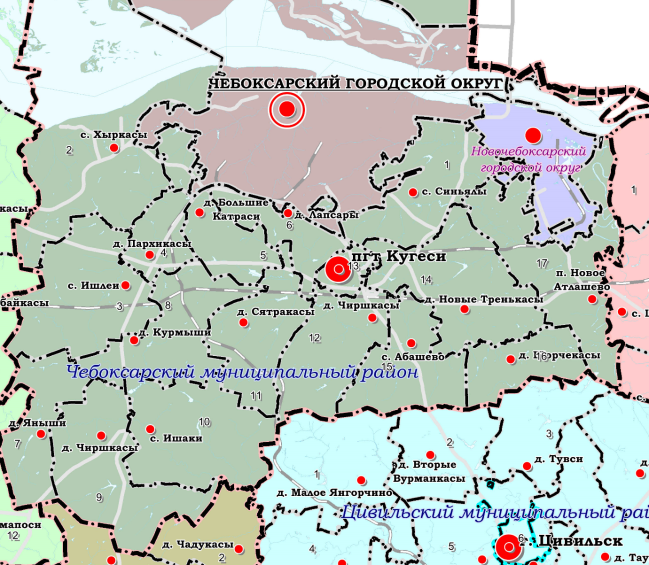 Границы Большекатрасьского сельского поселения  установлены  указанным Законом Чувашской Республики от 24.11.2004 года №37.Земли Большекатрасьского сельского поселения Чебоксарского района граничат:- на севере и северо-востоке – с Чебоксарским городским округом;- на востоке – с Лапсарсим сельским поселением;- на юго-востоке – с Сарабакасинским сельским поселением;- на юго-западе – с Кшаушским сельским поселением;- на западе – с Синьял-Покровским сельским поселением;- на северо-западе – с Вурман-Сюктерским сельским поселением.20112012201320142015201620172018201920202021Все население на 1 января текущего года, человек28952921293729512968298630023038314331593272Сельское население28302889290129232935296129843006313431423261Число родившихся (без мертворожденных), человек2119182023241922252124Число умерших, человек2830322931283234363533Естественный прирост (убыль), человек-7-11-14-9-8-4-13-12-11-14-9Число прибывших, человек5059636170697881776978Число выбывших, человек3351584952445667565659Миграционный прирост, человек17851218252214211319№ п/пНаименование населенного пунктаПлощадь земель населенного пункта, га Кол-во человекРасстояние до районного центра (км.)1д. Большие Катраси154,66671221152д. Василькасы34,5610123183д. Малое Янгильдино76,9065233184д. Малые Карачуры63,1688341205д. Митрофанкасы66,6229232166д. Сархорн37,5707140197д. Яуши239,1228106015Итого:672,6194ТерриторияНа начало 2016 года На начало 2016 года На начало 2016 года На начало 2021 годаНа начало 2021 годаНа начало 2021 годаТерриториямоложе трудоспособного возрастатрудоспособного возрастастарше трудоспособного возрастамоложе трудоспособного возрастатрудоспособного возрастастарше трудоспособного возрастаЧувашская Республика18,657,523,919,255,525,3Чебоксарский район17,959,322,917,657,225,2Территория2020 год2025 год2030 год2035 год2040 год 2040 г. к 2020 г., %Чувашская Республика1217,81206,51197,81195,41200,398,6Чебоксарский район62,462,262,062,162,6100,4№ п/пНаименование населенного пунктаОбщее кол-во МКД Кол-во квартир в МКДКол-во индивидуальных домов1д. Большие Катраси71874912д. Василькасы--663д. Малое Янгильдино--934д. Малые Карачуры--1355д. Митрофанкасы--976д. Сархорн--857д. Яуши1122415Итого:182091395ПоказателиЕд. изм.201920202021Введено в действие жилых домов на территории муниципального образованиям2 общей площади289030603840Введено в действие индивидуальных жилых домов на территории муниципального образованиям2 общей площади289030601730№ п/пСостав водозаборного узлаМестоположениеГод ввода в эксплуата-циюГлубина, мПротяжен-ность сетей водоснабжения, км1Артезианская скважина, водонапорная башняд. Малое Янгильдино, ул. Советская, д. 2б19901101,82Артезианская скважина, водонапорная башняд. Малые Карачуры, ул. Советская, д. 24а19901102,33Артезианская скважина, водонапорная башняд. Сархорн, ул. Центральная, д. 22а19921101,64Артезианская скважина, водонапорная башняд. Яуши, ул. Дорожная, д. 11а19921102,65Артезианская скважина, водонапорная башняд. Большие Катраси, ул. Молодежная, д. 719811532,96Артезианская скважина, водонапорная башняд. Василькасы, ул. Молодежная, д. 19а19831301,57Артезианская скважина, водонапорная башняд. Большие Катраси, ул. Молодежная, д. 919831562,68Артезианская скважина, водонапорная башняд. Митрофанкасы19701102,1№ п/пНаименование источника тепловой энергииТемпературный график, оСТемпературный график, оСТипПрибор учета отопленияТемпературный перепад, оС1Котельная д. Большие Катраси95702-х трубная без ГВСесть25№ п/пНаименование улиц НПНаименование улиц НПАсфальтное покрытие (есть, нет)Протяженность, кмПротяженность, кмд. Большие Катрасид. Большие Катрасид. Большие Катрасид. Большие Катрасид. Большие Катрасид. Большие Катраси1ул. Московскаяул. МосковскаяНет1,1471,1472ул. Зеленаяул. ЗеленаяНет0,850,853ул. Заводскаяул. ЗаводскаяНет 0,578 0,5784ул. Школьнаяул. ШкольнаяНет0,720,725пер. Северныйпер. СеверныйНет0,8640,8646ул. Солнечнаяул. СолнечнаяНет0,5710,5717ул. Узкаяул. УзкаяНет0,570,578ул. Клиноваяул. КлиноваяНет0,450,459ул. Леснаяул. ЛеснаяНет0,4360,43610ул. Дачнаяул. ДачнаяНет0,2530,25311ул. Романтикаул. РомантикаНет0,3790,37912ул. Хуторскаяул. ХуторскаяНет0,3020,30213ул. Молодежнаяул. Молодежнаяесть 0,20,3 (асф. 0,2)0,3 (асф. 0,2)14пер. Солнечныйпер. СолнечныйНет0,340,3415ул. Шоссейнаяул. ШоссейнаяНет0,0470,04716пер. Восточныйпер. ВосточныйНет0,4360,43617ул. Ландышул. ЛандышНет--ИтогоИтого1/178,243 (асф. 0,2)8,243 (асф. 0,2)д. Митрофанкасыд. Митрофанкасыд. Митрофанкасыд. Митрофанкасыд. Митрофанкасыд. Митрофанкасы1ул. Ленинаул. ЛенинаНет1,0111,0112ул. Садоваяул. СадоваяНет0,8210,8213ул. Полеваяул. ПолеваяНет0,5460,5464пер. Леснойпер. ЛеснойНет0,5080,5085ул. Фермскаяул. ФермскаяНет0,10,16ул. Учительскаяул. УчительскаяНет0,6980,6987пер. Садовыйпер. СадовыйНет0,1190,119ИтогоИтого0/73,8033,803д. Сархорнд. Сархорнд. Сархорнд. Сархорнд. Сархорнд. Сархорн1ул. Центральнаяул. Центральнаяесть 0,41,4 (асф. 0,4)1,4 (асф. 0,4)2ул. Садоваяул. СадоваяНет0,4100,4103ул. Леснаяул. ЛеснаяНет0,1620,1624ул. Карьернаяул. КарьернаяНет0,4670,4675пер. Заовржаныйпер. ЗаовржаныйНет0,1750,1756ул. Заовражнаяул. ЗаовражнаяНет0,2000,200ИтогоИтого1/62,814 (асф. 0,4)2,814 (асф. 0,4)д. Василькасыд. Василькасыд. Василькасыд. Василькасыд. Василькасыд. Василькасы1ул. Садоваяул. СадоваяНет0,930,932ул. Молодежнаяул. МолодежнаяНет0,890,893ул. Совхознаяул. СовхознаяНет0,840,84ИтогоИтого0/32,662,66д. Малое Янгильдинод. Малое Янгильдинод. Малое Янгильдинод. Малое Янгильдинод. Малое Янгильдинод. Малое Янгильдино1ул. Советскаяул. СоветскаяНет0,9400,9402ул. Новаяул. НоваяНет1,251,253ул. Молодежнаяул. МолодежнаяНет0,4920,4924пер. Заовражныйпер. ЗаовражныйНет0,2250,225ИтогоИтого0/42,9072,907д. Малые Карачурыд. Малые Карачурыд. Малые Карачурыд. Малые Карачурыд. Малые Карачурыд. Малые Карачуры1ул. Советскаяул. СоветскаяНет1,4611,4612ул. Заречнаяул. ЗаречнаяНет0,6930,6933ул. Новаяул. НоваяНет1,531,534ул. Сельскаяул. СельскаяНет0,5690,56955пер. ЛуговойНетНет0,28ИтогоИтого0/54,5334,533д. Яушид. Яушид. Яушид. Яушид. Яушид. Яуши1ул. Новояушскаяул. НовояушскаяНет0,3620,3622ул. Запруднаяул. ЗапруднаяНет0,5830,5833ул. Восточнаяул. ВосточнаяНет0,4960,4964ул. 50 лет Победыул. 50 лет ПобедыНет0,5790,5795ул. Луговаяул. ЛуговаяНет0.5500.5506ул. Задорнаяул. ЗадорнаяНет0,2500,2507ул. Тройкиноул. ТройкиноНет0,2500,2508ул. Ленинаул. ЛенинаЕсть 1,01,156 (асф. 1,0)1,156 (асф. 1,0)9ул. Яушскаяул. ЯушскаяНет1,1591,15910ул. Садоваяул. СадоваяНет0,1700,17011ул. Московскаяул. МосковскаяНет0,2000,20012ул. Совхознаяул. СовхознаяНет0,6110,61113ул. Новаяул. НоваяНет0,4850,48514ул. Дорожнаяул. ДорожнаяНет0,4270,42715ул. Зеленаяул. ЗеленаяНет0,2800,28016ул. Южнаяул. ЮжнаяНет0,4200,420ИтогоИтого1/167,978 (асф. 1,0)7,978 (асф. 1,0)ВсегоВсего3/5832,938 (асф. 2,6)32,938 (асф. 2,6)Наименование объектаЮридический адресКоличественный показатель (современное состояние)Образователь-ные организации МБОУ «Большекатрасьская средняя общеобразовательная школа»  Чебоксарского района Чебоксарский район, д. Большие Катраси, ул. Молодежная, д. 1аВ школе имеется 16 оснащенных учебных классов. 35 компьютеров, 1 компьютерный класс.Общее количество единиц библиотечного фонда – 14161 экз., из них учебной литературы – 5968 экз., художественной и прочей литературы – 8193 экз.Имеется спортивный зал, спортивная площадка.Организации дошкольного  и дополнительного образованияМБДОУ «Большекатрасьский детский сад «Мечта» Чебоксарского районаЧебоксарский район, д. Большие Катраси, ул. Молодежная, д. 20Построен в 2020 году.Проектная мощность 110 чел.Имеется 5 групп общеразвивающей направленности.Учреждения культурыБольшекатрасьский Центральный сельский Дом культуры МБУ «Центральная клубная система» Чебоксарского района Чебоксарский район, д. Большие Катраси, ул. Молодежная, д. 1 аТанцевальный коллектив "Девчата";Ансамбль народной песни "Атай";клубное формирование "Мастерилки"Учреждения культурыМалокарачуринский сельский клуб МБУ «Центральная клубная система» Чебоксарского района Чебоксарский район, д. Малые Карачуры, ул. Заречная, д. 2 аДействуют 8 формирований, которые посещают 108 участников.Ансамбль народной песни «Чечек», возраст участников 50-55 лет.Учреждения культурыСархорнский сельский клуб МБУ «Центральная клубная система» Чебоксарского районаЧебоксарский район, д. Сархорн, ул. Центральная, д. 385 культурно досуговых формирований: «Волшебные клубок»,  «Крестик + крестик», «Бумажная фантазия», «Умелые ручки», «Веселый художник». В них 69 участников.Учреждения культурыЯушский сельский клуб МБУ «Центральная клубная система» Чебоксарского районаЧебоксарский район, д. Яуши, ул. Новая, д. 109 клубных формирований:вокальный ансамбль "Мерчен" (10 человек в возрасте от 50 до 70 лет);кружок кройки и шитья; Шашки и шахматы * Настольный теннис * Поделки из соленого тестаУчреждения культурыБольшекатрасьская сельская  библиотека МБУ «Централизованная библиотечная система» Чебоксарского районаЧебоксарский район, д. Большие Катраси, ул. Молодежная, д. 3, кв. 11Площадь помещения 46 кв.м.Объем фонда – 8392 экз., из них электронных изданий – 199 экз.Обслуживает жителей д. Большие Катраси, д. Митрофанкасы, д. Василькасы, д. Яуши, д. Малые Катраси.Учреждения культурыМалоянгильдинская сельская  библиотека МБУ «Централизованная библиотечная система» Чебоксарского районаЧебоксарский район, д. Малые Карачуры, ул. Заречная, д. 1аПлощадь помещения 72 кв.м.Объем фонда – 5641 экз.Обслуживает жителей д. Малые Карачуры, д. Малое Янгильдино, д. Сархорн.Организации здравоохраненияБольшекатрасьский фельдшерско-акушерский пункт БУ ЧР «Чебоксарская районная больница» Минздрава ЧувашииЧебоксарский район,  д. Большие Катраси, ул. Молодежная, д. 3Имеются следующие кабинеты: ожидальный, приемный, процедурный совмещен со смотровым кабинетом, кабинет здорового ребенка, перевязочный кабинет, санитарный узел.Территория обслуживания: д. Большие Катраси, д. Малые Карачуры, д. Малое Янгильдино, д. Митрофанкасы.Организации здравоохраненияЯушский фельдшерско-акушерский пункт БУ ЧР «Чебоксарская районная больница» Минздрава ЧувашииЧебоксарский район, д. Яуши, ул. Садовая, д. 1Имеются следующие кабинеты: ожидальный, кабинет приема совмещен с кабинетом здорового ребенка, процедурный совмещен со смотровым.Территория обслуживания: д. Яуши.Учреждения управленияАдминистрация Большекатрасьского сельского поселенияЧебоксарский район, д. Большие Катраси, ул. Молодежная, д. 16